ПРОЕКТ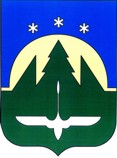 АДМИНИСТРАЦИЯ ГОРОДА ХАНТЫ-МАНСИЙСКАХанты-Мансийского автономного округа-ЮгрыПОСТАНОВЛЕНИЕот  _________________                                                                          №  _____О внесении изменений в постановлениеАдминистрации города Ханты-Мансийскаот 27.01.2015 № 34 «О закреплении муниципальных общеобразовательных организаций города Ханты-Мансийска, подведомственных Департаменту образования Администрации города Ханты-Мансийска, за определенными территориямимуниципального образования город Ханты-МансийскВ соответствии с пунктом 6 части 1 статьи 9 Федерального закона от 29.12.2012 № 273-ФЗ «Об образовании в Российской Федерации», приказом Министерства образования и науки Российской Федерации от 22.01.2014 № 32 «Об утверждении порядка приема граждан на обучение по образовательным программам начального общего, основного общего и среднего общего образования», руководствуясь статьей 71 Устава города Ханты-Мансийска:1. Внести в постановление Администрации города Ханты-Мансийска от 27.01.2015 № 34 «О закреплении муниципальных общеобразовательных организаций города Ханты-Мансийска, подведомственных Департаменту образования Администрации города Ханты-Мансийска, за определенными территориями муниципального образования город Ханты-Мансийск» (далее - постановление) изменения, изложив приложение к постановлению в новой редакции согласно приложению к настоящему постановлению.2. Настоящее постановление вступает в силу после дня его официального опубликования.Глава города Ханты-Мансийска                                                           М.П. РяшинПриложениек постановлению Администрациигорода Ханты-Мансийскаот ____________ №_____Муниципальные общеобразовательные организации города Ханты-Мансийска, подведомственные Департаменту образования Администрации города Ханты-Мансийска, закрепленные за определенными территориями муниципального образования город Ханты-МансийскNп/пПереченьобщеобразовательныхорганизацийТерритории, за которыми закреплены  общеобразовательные организации (улица, дом)1. Муниципальное      бюджетное          общеобразовательноеучреждение «Средняяобщеобразовательнаяшкола № 1 имени    Созонова Юрия      Георгиевича»       Улицы: Энгельса: нечетная сторона с № 3 по № 15а, четная сторона № 12,14, 16;Комсомольская: нечетная сторона с № 29 по № 69, четная сторона с № 28 по № 56;Ленина: нечетная сторона с № 39 по № 49а, четная  сторона с № 40 по № 50а;Пионерская: нечетная сторона с № 25 по № 67,четная сторона с № 22 по № 68;Дзержинского; Елены Сагандуковой (кроме №2); Лесная;                                          8 Марта;                                         К.Маркса: № 1 по № 51;                           П. Морозова; пер. Озерный; пер. Единства; пер. Сибирский;                                  Рознина: нечетная сторона с № 79 по № 105, четная сторона с № 78 по № 116;           Октябрьская: с № 1 по № 16;                      пер. Весенний;                                   Безноскова: нечетная сторона с № 1 по № 15,      четная сторона с № 2 по № 12;                    Тургенева: с № 1 по № 12;                        Мира: дома № 14, № 14а                     Гагарина: нечетная сторона с № 27 по № 35, четная сторона с № 26 по № 48.2.Муниципальное      бюджетное          общеобразовательноеучреждение «Средняяобщеобразовательнаяшкола № 2»         Улицы: Объездная: дом №24;                                          Луговая: с № 1 по № 82;                          Заречная;                                        Заводская;                                       Свободы;                                         Кирова: нечетная сторона с № 1 по № 61,      четная сторона с № 2 по № 102;                          Некрасова;Газавиков;                                       М.Горького;                                      пер. Курортный;                                  Иртышская;                                       Ермака;                                          Зырянова;                                        Никифорова;                                      Конева;                                          Пристанская;                                     Чапаева;                                         Пролетарская;                                    Матросова;                                       пер. Советский;                                  Гагарина: нечетная сторона с № 255 по № 297,     четная сторона с № 254 по № 290;                 Мичурина;                                        Краснопартизанская;                              пер. Рабочий;                                    Набережная;                                      Б.Щербины;                                       Ледовая: с № 20 - № 55;                          Барабинская: нечетная сторона с № 3 по № 27;     пер. Майский;                                    пер. Апрельский;                                 Есенина: с № 1 по № 11;Самаровская;Шмидта;  Орджоникидзе;                                    Федорова;                                        пер. Речников;                                   пер. Флотский;                                   пер. Комбинатский;                               Труда;                                           Садовая;                                         пер. Кедровый;                                   Кошевого;Проезд Первооткрывателей 3.Муниципальное бюджетное общеобразовательноеучреждение «Средняяобщеобразовательнаяшкола с углубленнымизучением отдельныхпредметов № 3»   Улицы:                                           Доронина;                                        Калинина: нечетная сторона с № 1 по № 33, четная сторона с № 2 по № 28;                           Лопарева;                                        Ленина: нечетная сторона с № 65 по № 97, четная сторона с № 60 по № 88;        Крупской: нечетная сторона с № 3 по № 7 четная сторона с № 2 по № 12;         Мира: нечетная сторона с № 21 по № 45, четная сторона с № 48 по № 68; Чехова: с № 2 по № 58; Красноармейская: четная сторона с № 14 по № 54;                   Чкалова: нечетная сторона с № 1 по № 47, четная  сторона с № 2 по № 56;                           Маяковского;                                     Островского;                                 Патриса-Лумумбы: нечетная сторона с № 1 по № 43, четная сторона с № 2 по № 48;  Шевченко: нечетная сторона № 1 по № 29а, четная сторона с № 2 по № 22а (до перекрестка ул. Красноармейской;Геологов;                                        Парковая; Восточная; пер. Энергетиков;Дунина-Горкавича 4.Муниципальное      бюджетное          общеобразовательноеучреждение «Средняяобщеобразовательнаяшкола № 4»  Улицы:                                           Барабинская: четная сторона с № 2 по № 30;       Объездная: кроме дома №24; Есенина: № 17, № 18;                                        Анны Коньковой;Георгия Величко;Бориса Лосева;Рыбацкая 5.Муниципальное      бюджетное          общеобразовательноеучреждение  «Средняяобщеобразовательнаяшкола № 5»        Улицы:                                           Свердлова;        Комсомольская: нечетная сторона с № 71 по № 79,четная сторона с № 58 по № 74;                   Крупской: нечетная сторона с № 9 по № 31, четная сторона с № 20 по № 38;Студенческая: четная сторона с № 14 по №20;                          Чкалова: нечетная сторона с № 53 по № 61, четная  сторона с № 64 по № 76;                          Красноармейская: нечетная сторона с № 1 по № 15, четная сторона с № 2 по № 12;                    Безноскова: нечетная сторона с № 17 по № 71,     четная сторона с № 14 по № 64;                   Энтузиастов;                                     Титова;                                          Новая;                                           Октябрьская: нечетная сторона с № 17 по № 55,    четная сторона с № 18 по № 56;                   Водопроводная: с № 1 по № 39;                    Калинина: нечетная сторона с № 57 по № 113,      четная сторона с № 34 по № 64;                   Рознина: нечетная сторона с № 107 по № 159,      четная сторона с № 118 по № 160;                 Колхозная;                                       Пионерская: нечетная сторона с № 69 по № 117,    четная сторона с № 70 по № 120;                  пер. Надежды;                                    Песчаная;                                        Тенистая;                                        Светлая;                                         Башмаковых;                                      Звездная;                                        Боровая;Учхоз улицы: Раздольная; Уральская; Осенняя; Молодежная; 1-я линия; 2-я линия; 3-я линия; 4-я линия; 5-я линия; 6-я линия;                                         ОМК улицы: Тихая, Кооперативная, Сельскохозяйственная, пер. Бобровский, Загорская, Тепличный, Малиновая, пер. Дачный, Аграрная, пер. Юганский, Новогодняя,    Новаторов, пер. Рождественский, Землеустроителей, Васильковая, Урожайная,  Ломоносова Олимпийская, 60 лет Победы, Западная, Подпругина, Учительская, Арефьевой, Шагута, Лиственный проезд, Михаила Знаменского, Сиреневая, Проезд Хвойная, Зимний, Степная, Межевая.                                     Дачи (р-он ОМК, Учхоз): СОТ «Надежда»,  СОК «Урожай», СОТ «Газовик»,  СОТ «Связист-2», СОК «Стрижкино»,  СОК  «Учитель», СОТ «Электрон» 6.Муниципальное      бюджетное          общеобразовательноеучреждение «Средняяобщеобразовательнаяшкола № 6 имени Сирина Николая Ивановича»         Улицы:                                           Пушкина;                                         Коминтерна;                                      Ленина: нечетная сторона с № 1 по № 23, четная   сторона с № 2 по № 24;                           Рознина: нечетная сторона с № 1 по № 69, четная сторона с № 2 по № 76;                           Энгельса: четная сторона с № 26 по № 60, нечетная сторона с № 23 по № 45;         Комсомольская: нечетная сторона с № 1 по № 21, четная сторона с № 2 по № 24;                    Большая Логовая;                                 Пионерская: нечетная сторона с № 1 по № 19,      четная сторона с № 2 по № 18;                    пер. Первомайский;                               Собянина;                                        Механизаторов;                                   Обская;                                          Промышленная;                                    Сирина;                                          Северная;                                        Пискунова;                                       Затонская                                    Елены Сагандуковой: дом №2                                          7.Муниципальная бюджетная          общеобразовательнаяорганизация «Средняяобщеобразовательнаяшкола № 7»         Студенческая: нечетная сторона с № 1 по №17б;                          Мира: нечетная сторона с № 47 по № 149, четная сторона с № 70 по № 126; Красноармейская: нечетная сторона с № 17 по № 63;Ленина: четная сторона с  № 90 по № 106а, нечетная сторона № 101 по № 117;Шевченко: нечетная сторона № 31 по № 57, четная сторона с № 22 по № 56;                                    Чехова: с № 59 по № 86.Патриса-Лумумбы: нечетная сторона с № 45 по № 83, четная сторона с № 50 по № 82;  Строителей;Менделеева;                                      пер. Геофизиков;Тобольский тракт;                                  Газовиков;   СУ-967:                                 ул. Зеленая;                                     Рассветная;                                      Солнечная;                                       Сосновый бор;                                    Уренгойская;                                     Таежная;                                         Радужная;                                        Грибная;                                         Родниковая;                                      Фестивальная;                                    Центральная;                                     Ягодная;                                         пер. Почтовый;                                   пер. Юности;                                     Горная;                                          Еловая;Индустриальная;Магистральная.                                          Дачи 3-20 км автодороги Ханты-Мансийск – Тюмень: СОК «Ветеран», СНТ «Родник», СОК «Строитель», СОК «Садовый»,  СТСН «Геофизик», СНТ «Геофизик-2», ТСН СОНТ «Бытовик», СОК «Коммунальник», СОТ «Связист», СОТ  «Геолог», СОТ «Авиатор», ДТСН «Движенец», СОК «Полет», СОК «Лесной», СОНТ «Наука», ДТСН «Кедр», ТСН СОНТ «Аграрник», СОТ «Аграрник -2», СОК «Витамин», ТСН СОНТ «Фиалка», СОНТ «Ясная поляна», СОТ «Здоровье», СОК «Кооператор», СОТ «Парус», СОК «Тайга», СОТ «Учитель-3»,  СНТ «Автомобилист», ТСН СОНТ «Белка», ДНТ «Разведчик», СОК «Рябинушка», СОТ «Геотранс», СОТ «Дорожник», СОТ «Дорожник-3»,  ТСН СОНТ «Медик», СОТ «Разлив», СОТ «Речник 1,2,3» ТСН СОНТ «Следопыт», СОТ «Стоматолог»,  СНТ «Экспресс»,  ТСН СОНТ  «Дорожник-2», СОТ «Киновидеопредприятие», ТСН СОНТ  «Кузя», СОТ «Лимпопо», ТСН «ДНТ «Маяк», ТСН СОНТ «Нептун»,  СОНТ СН «Приозерный», СОТ «Прогресс», СНТ «Прометей»,  СНТ «Рыбник – 2», СОТ «Спартак», ТСН СОНТ "УПТВСИИС №2», СНТ «Учитель», СОТ «Эколог»                                                                       8.Муниципальное      бюджетное          общеобразовательноеучреждение «Средняяобщеобразовательнаяшкола № 8»         Улицы:                                           Гагарина: нечетная сторона с № 37 по № 245,     четная сторона с № 50 по № 236;                 Посадская;                                       Рябиновая;                                       Полевая;                                         Спортивная;                                      Снежная;                                         Югорская;                                        пер.  Южный;                                      Отрадная;                                        пер. Нагорный;                                   Березовская;                                     Сургутская;                                      Лермонтова;                                      Школьная;                                        Ключевая;                                        Красногвардейская;                               Сутормина                                                                            9.Муниципальное      бюджетное          общеобразовательноеучреждение         «Гимназия № 1»        Улицы:                                           Ямская;Ледовая; Зеленодольская;Кирова: нечетная сторона с № 69 по № 73, четная   сторона с № 104 по № 120; Крылова 